 	Basic Story Map	Title: Author:Instructions: Fill in the boxes to show how your story developed.Name: 	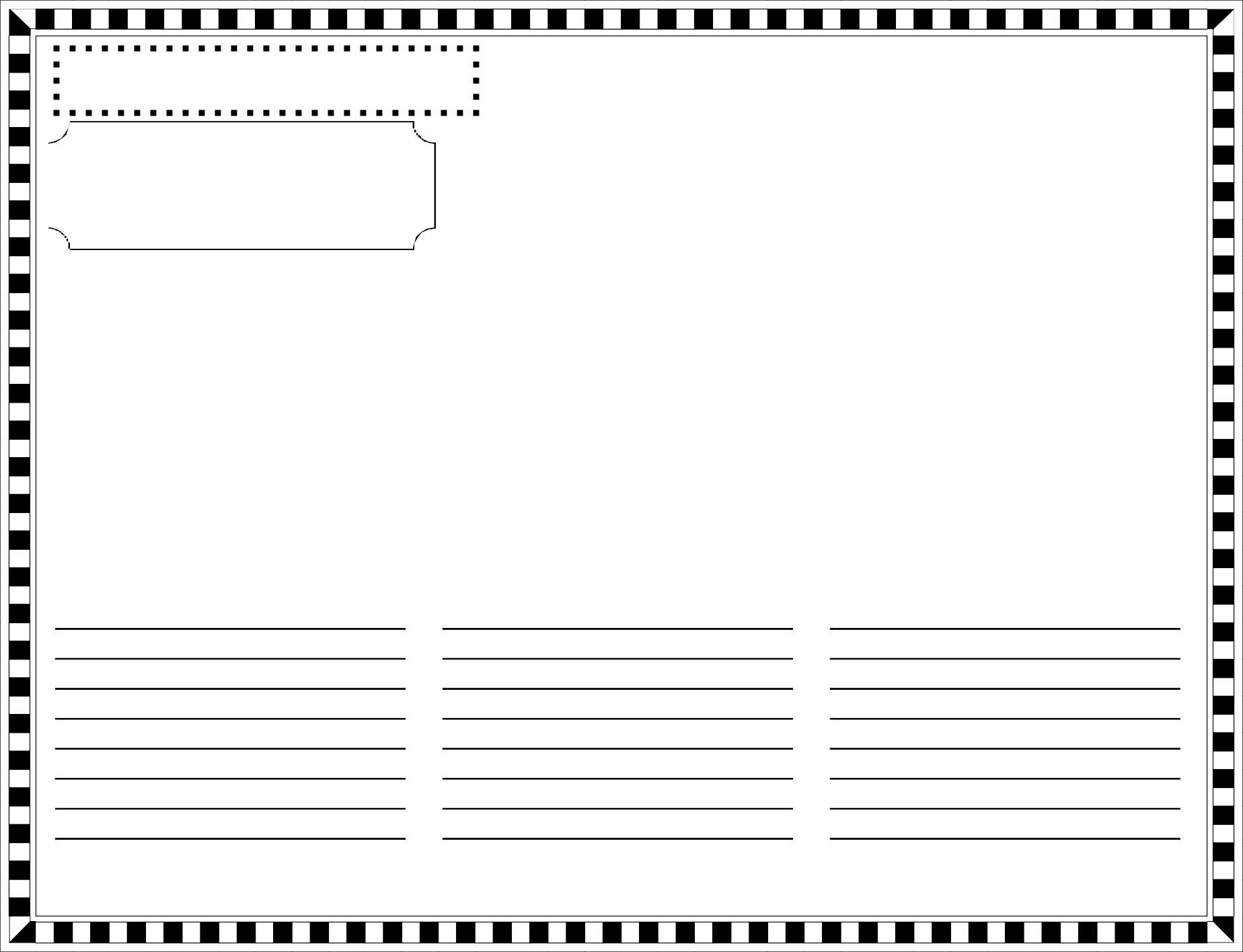 